(Page 1 pour les adultes ou le tuteur)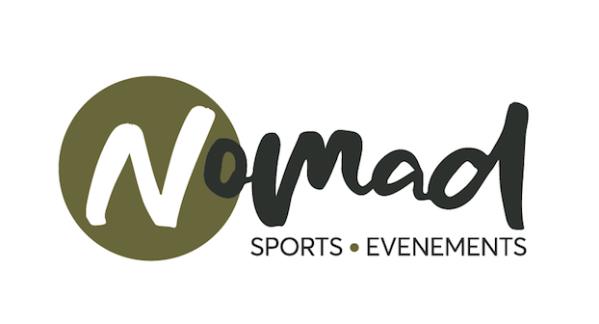 Nomad sports evenements Siège social : 8rue de la motte 77165 Cuisy, Nomad Association Loi de 1901 non soumise à la TVA, déclaration le 06 juillet 2021, sous le numéro d’enregistrement W771014891 siret :84043213200016 Tarifs inscription 150€ *Frais d’inscription (+20 €) Je suis : □ Un Homme □ Une Femme □ tuteurNom : ................ Prénom : ..................... Adresse : ..............................................................Code postal :…………Ville : .................................  Tél portable : ............................... Email : ...............          Date de naissance : .... /.... /...... Personne à contacter en cas d'urgence : ...................................... Tél......................................... Fait a :............................ Le:  ….  /   …. /…. Signature :Pièces nécessaires à remettre pour l’inscription : Certificat médical de non contre-indication pour le sport et Paiement de la cotisation annuelle (Nous acceptons les chèques) fiches adhésions remplies (pages 1 et 3 pour les adultes, pages 1, 2 et 3 pour les mineurs)AUTORISATION (Cochez les cases correspondantes) Autorisation médicale : J'autorise tout médecin à intervenir en cas d'urgence et, si nécessaire, sous anesthésie : □ Oui □ Non - Groupe sanguin : .... - allergie particulière : .....................................................................  A........................................................... Le:   /   /202   Signature (Page 2 pour les mineurs)Informations du mineur : NOM : ………………………Prénom :  …………… Date de naissance : …………….  Ecole fréquentée : …………………Difficulté(s) de santé : ……………………..Renseignements médicaux : Allergie(s) (asthme/alimentaire/médicamenteuse) Si oui, précisez les causes de l’allergie, les signes évocateurs et la conduite à tenir : A-t-il/elle actuellement un ou des traitement(s) ? Si oui lequel(s) Je soussigné(e).............................................Père/Mère/représentant légal, autorise mon enfant à pratiquer le sport éducatif à l’Association NOMAD SPORTS EVENEMENTS J'autorise mon fils ou ma fille à quitter seul(e) le lieu de pratique de son activité et ce sous ma responsabilité ❏ OUI         NON ❏ Conformément à la Loi n°78-17 du 6 janvier 1978, je, soussigné(e), reconnaît avoir été informé(e) que les informations recueillies font l'objet d'un traitement informatisé, que je bénéficie d'un droit d'accès et de rectification aux données me concernant et que, sauf opposition écrite adressée à «Nomad Sports Evénements ». Mention obligatoire "Lu et approuvé"Date et Signature (Page 3 pour tous)DÉCHARGE DE RESPONSABILITÉ Je soussigné(e) .......................................................................................... décharge par la présente lettre les membres du bureau de l’association NOMAD SPORTS EVENEMENTS de toutes responsabilités lors des séances de sports.Je renonce à faire valoir toute revendication, de quelque nature qu'elle soit, auprès de l'association et des ses membres. Ceci concerne en particulier les cas d'accident, blessure, vol, dégâts sur les biens personnels ou autres se produisant lors de ma participation aux séances de sport. Je confirme être en bonne santé pour participer aux séances d’essais de Nomad sports évènements en attendant de fournir un certificat médicale.Je reconnais avoir pris connaissance des statuts et de la charte de l'association et y adhère.
Je suis informé(e) qu'il m'appartient de souscrire personnellement une assurance maladie/accident et responsabilité́ civile. Je me porte également garant(e) financier en cas de dégradation volontaire que je pourrais occasionner durant ces séances.
Le refus de signer cette décharge de responsabilité́ ou la non présentation de celle-ci, réserve le droit à l'association d'exclure ma participation aux séances.Fait à : ........................................... Le : ................................. Signature : 